平成28年度総会時基調講演実施要領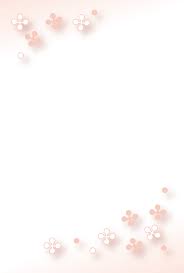 １　趣　旨とちぎ思春期研究会は領域、職種を超えて、思春期の子どもたちのこころと身体と自己実現を支え、守っていきたいと願って活動している。今、地域や学校、医療現場においてわれわれが関わっている子どもたちの中には、虐待やいじめ等、さまざまな体験からトラウマを抱えている子どもたちも少なくない。そこで、今回、「トラウマを抱えた子どもたちの支え方」をテーマとして、それぞれの現場においてどのように子どもたちに接していけばよいか、その支援方法について学ぶ機会を設けることとした。２　日　時　平成28年７月9日（土）14時30分～16時00分３　会　場　とちぎ健康の森　2階　小会議室　〒320－8503　栃木県宇都宮市駒生町3337－1　　電話028－622－2846４　内　容テーマ　「トラウマを抱えた子どもたちの支え方」　　　　　　　　～地域、学校、医療の現場から～（2）講　師　　　　中央大学文学部心理学専攻　　 　　　富田　拓郎　教授５　受講対象者　　会員及び一般（思春期保健に携わっている方々等）６　参加費　　会員無料、会員外500円７　問い合わせ先　　とちぎ思春期研究会事務局長（上都賀総合病院　看護部　福田）　　FAX　0289－63－5267FAX送信票とちぎ思春期研究会総会時基調講演（７月９日）の出席者添書不要です。あて先：とちぎ思春期研究会事務局長FAX028９-63-5267とちぎ思春期研究会Ｈ28総会時基調講演の出席者について発　信：あて先：とちぎ思春期研究会事務局長FAX028９-63-5267とちぎ思春期研究会Ｈ28総会時基調講演の出席者について所　属：あて先：とちぎ思春期研究会事務局長FAX028９-63-5267とちぎ思春期研究会Ｈ28総会時基調講演の出席者について担当者：所　　属職　名氏　　名備　考